BLOK  III                           „Zwierzęta wśród nas”       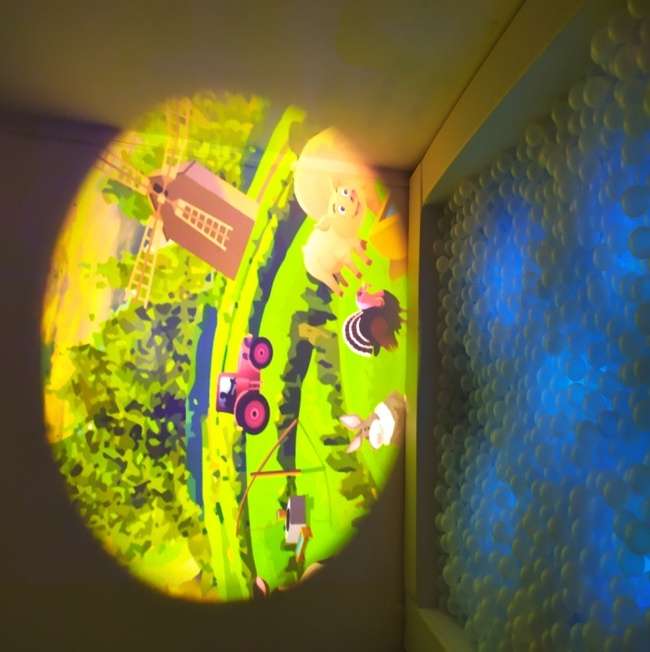 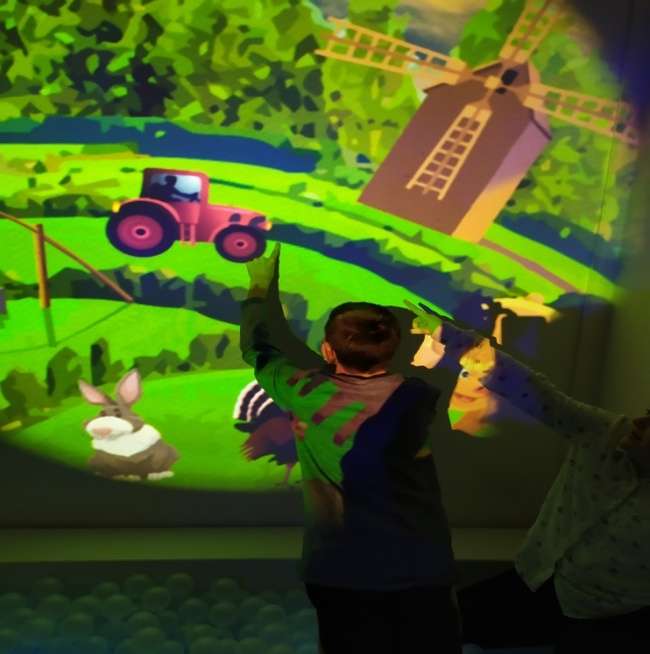 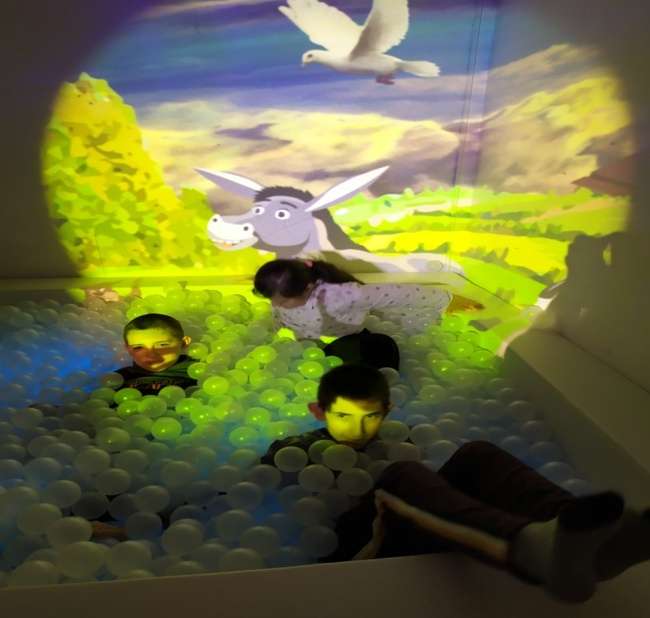                                                        Fot. 1   Mieszkańcy podwórka.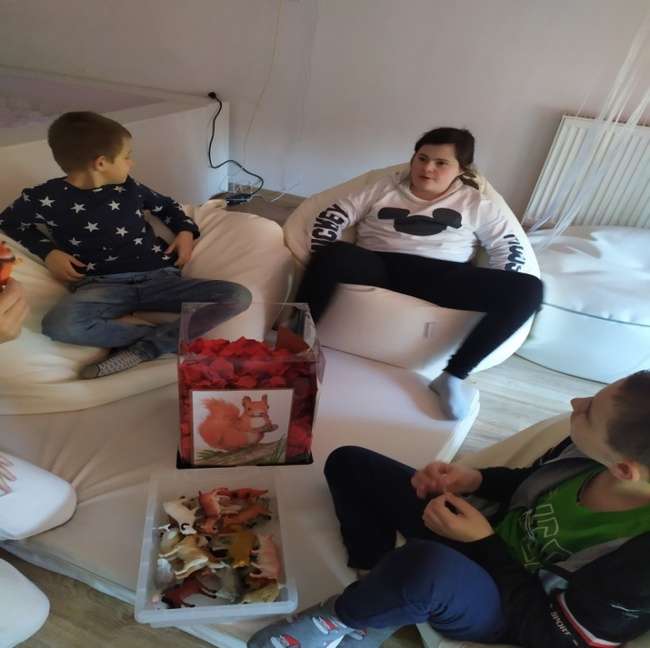 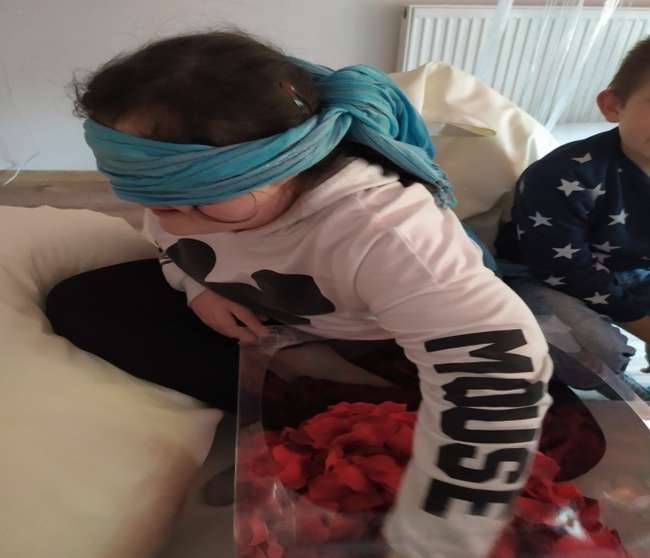 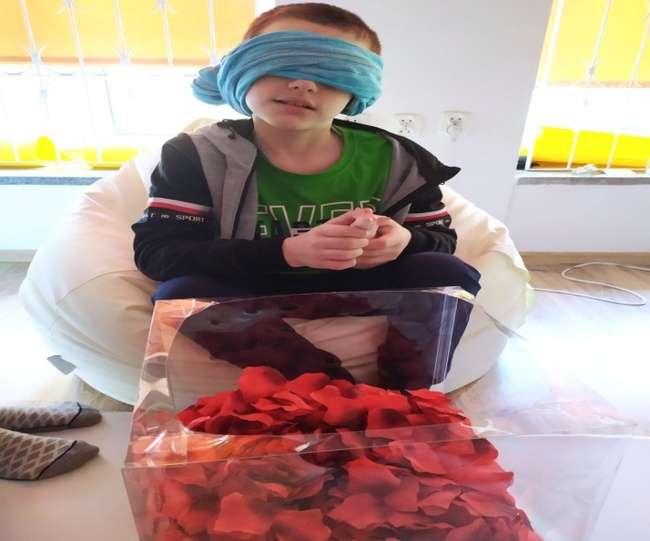 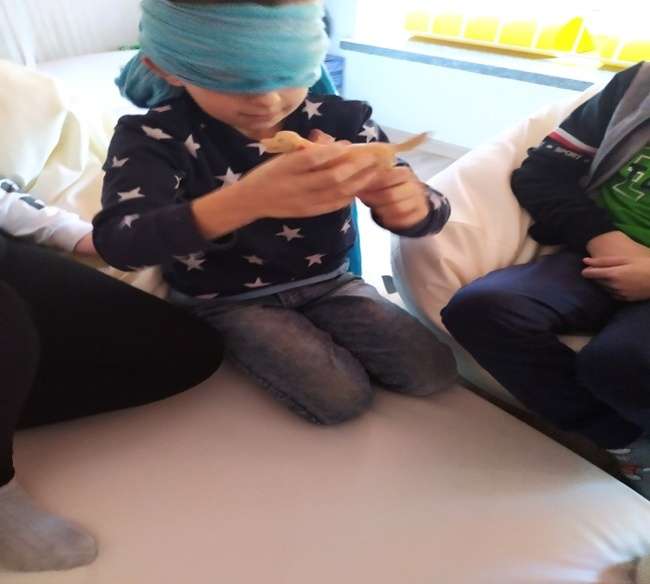                                                         Fot. 2  Ważny zmysł dotyku!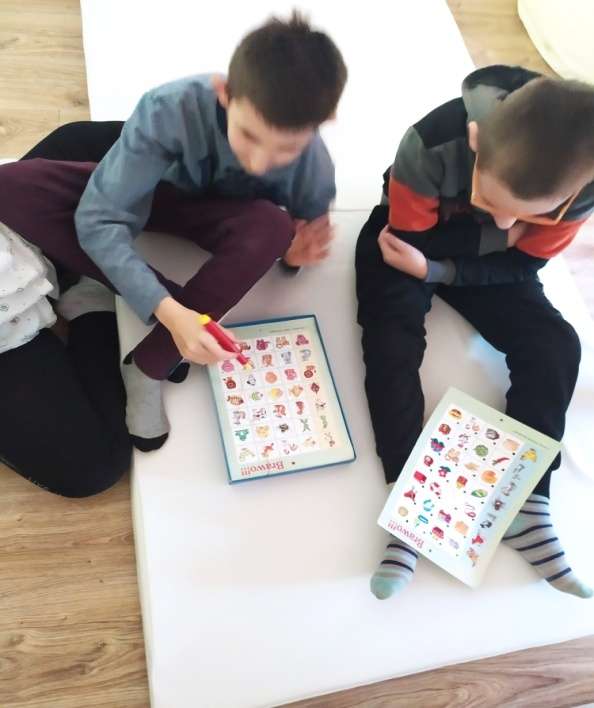 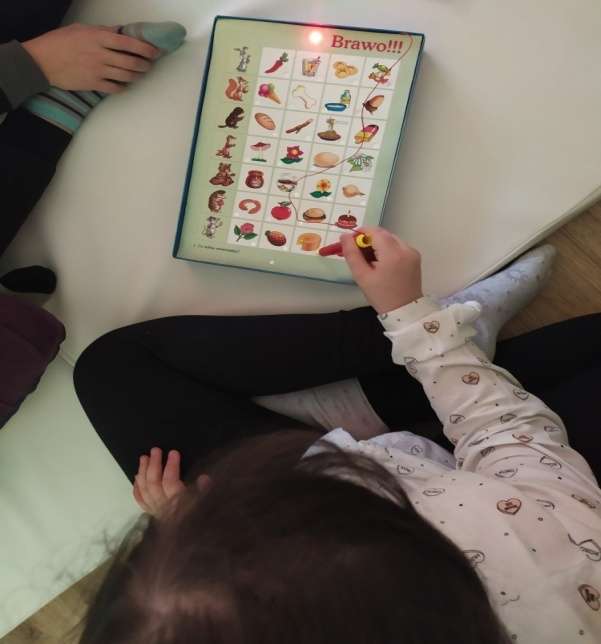                                   Fot. 3  „Zwierzaki – edukacyjna gra elektroniczna”. 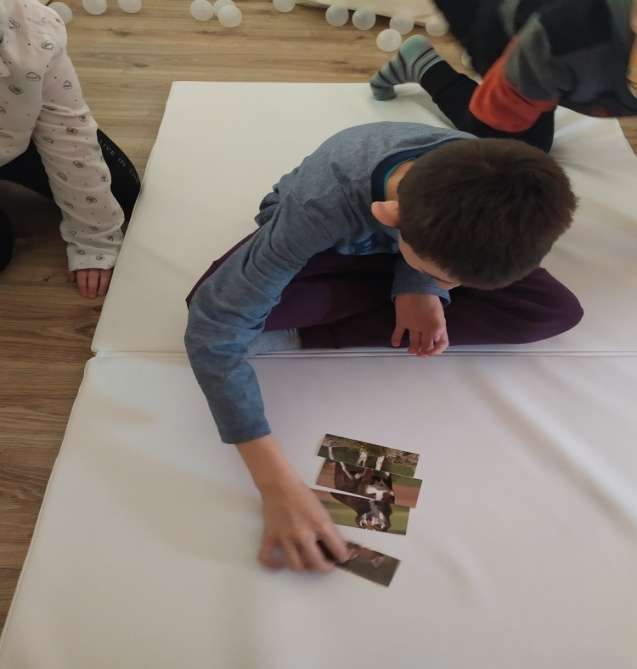 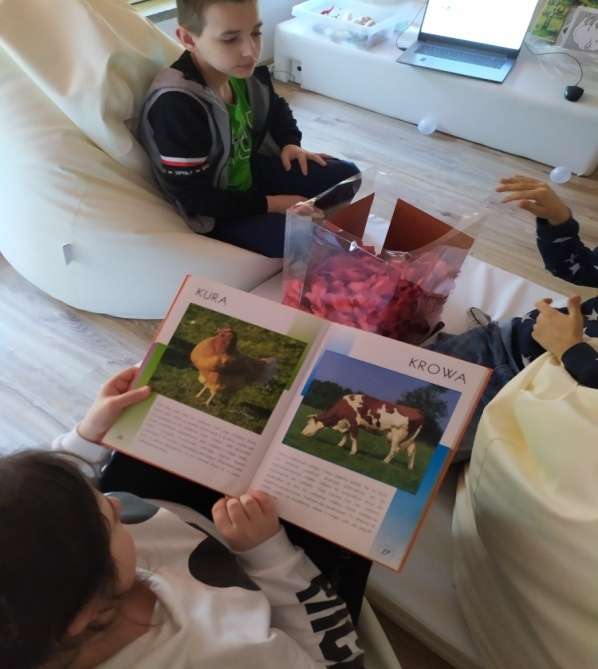                                 Fot. 4  Puzzle zwierząt, czy może ciekawa książka?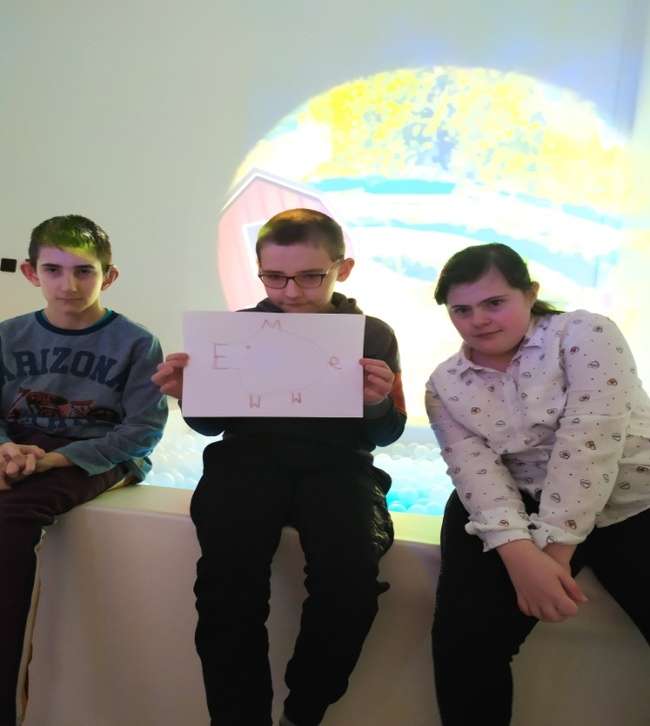 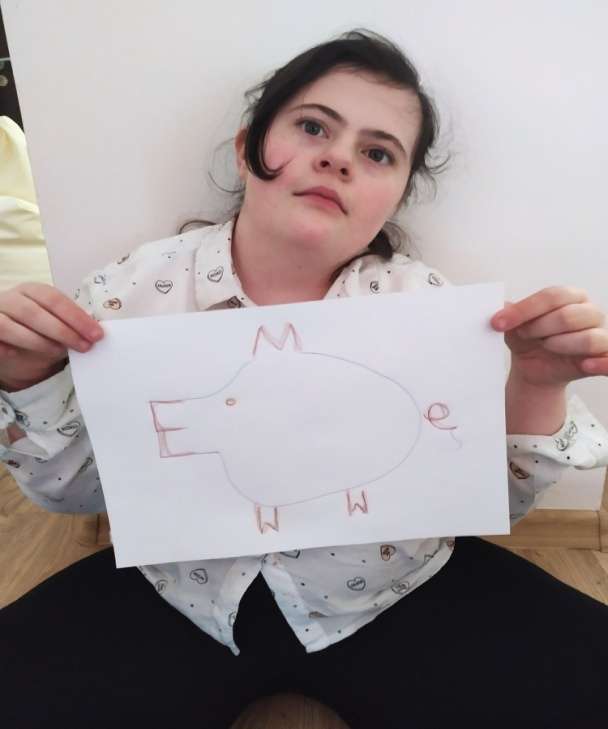                                               Fot. 5  Czy zwierzęta kryją w sobie litery?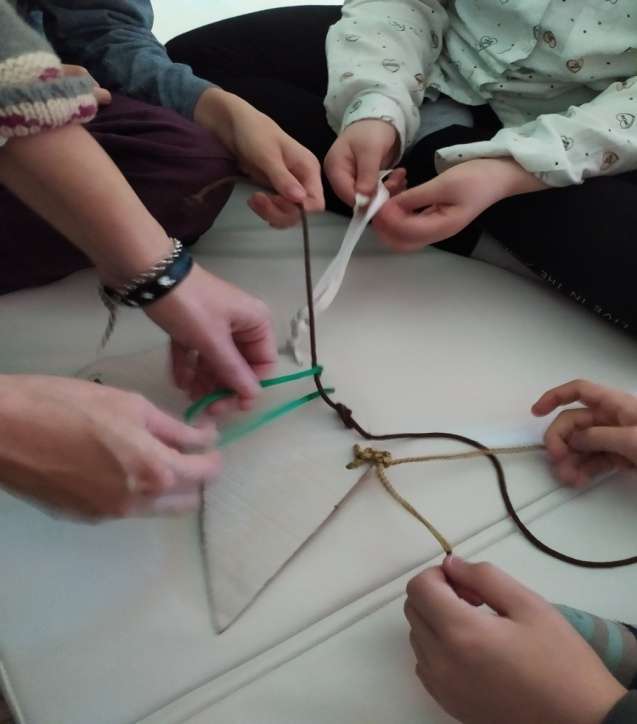 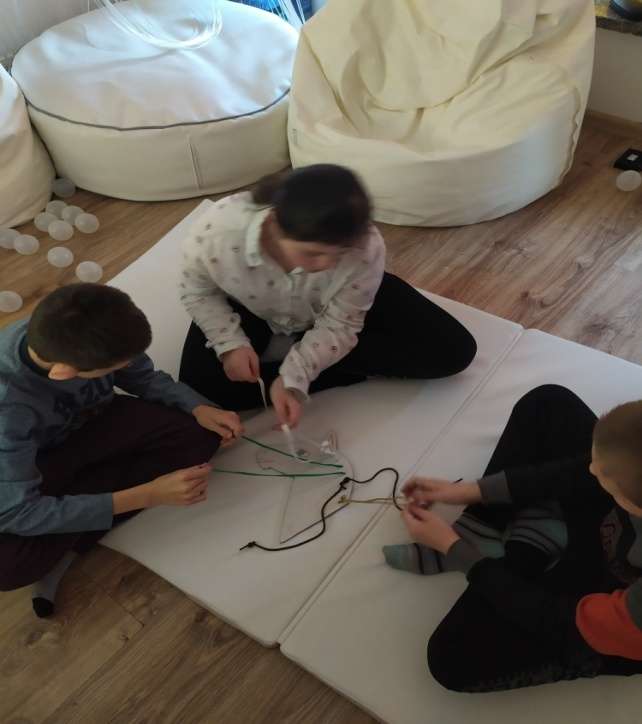 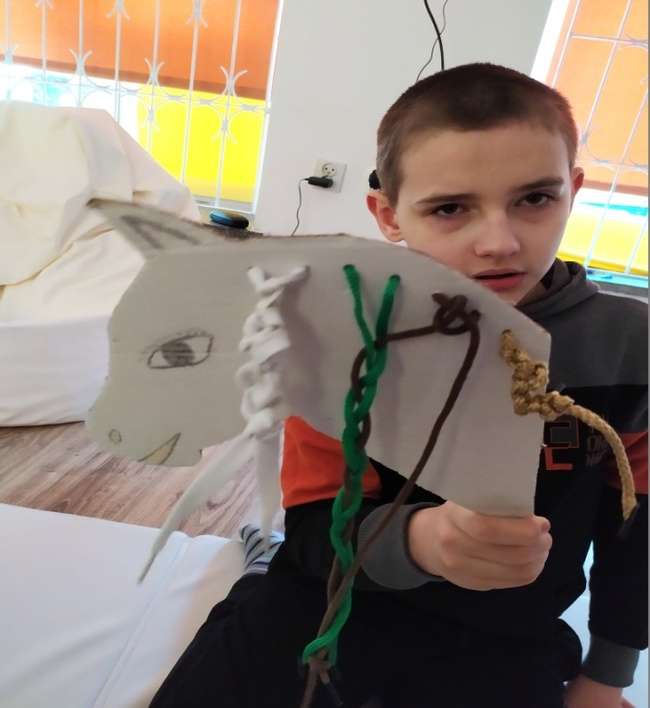 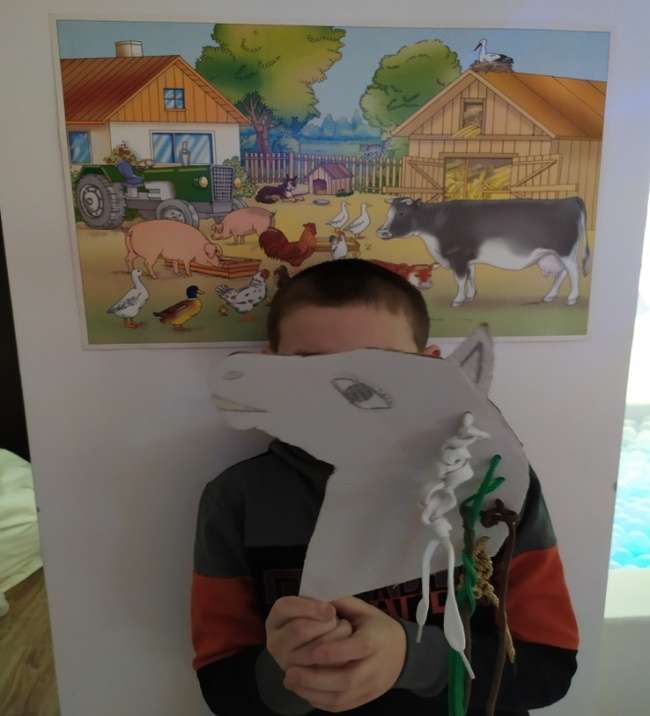                      Fot. 6  Będę samodzielny/samodzielna - supeł, kokardka, a może warkocz?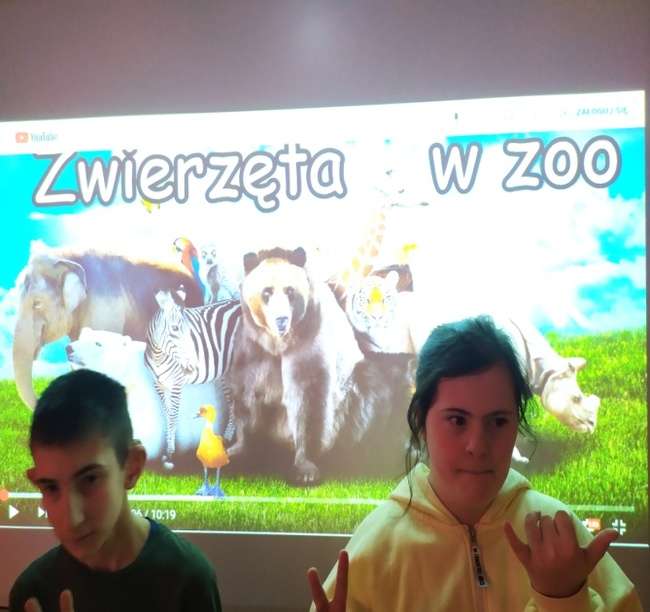 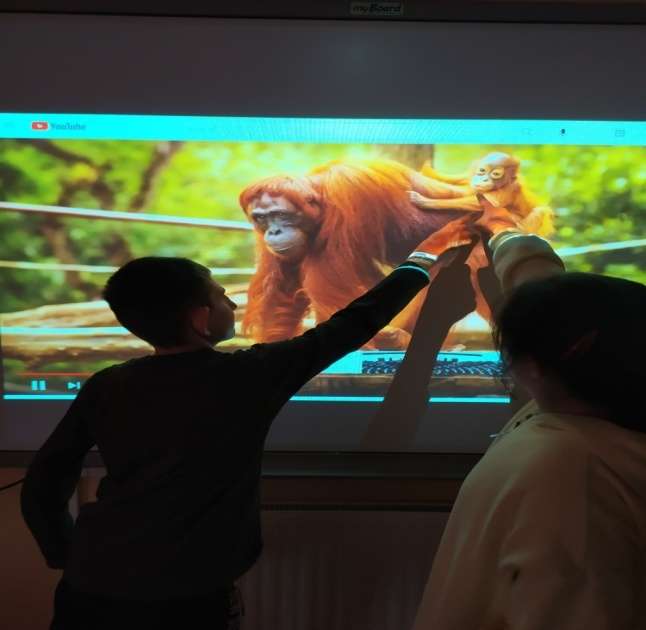               Fot. 7  „Zwierzęta w ZOO” – zajęcia z wykorzystaniem tablicy multimedialnej.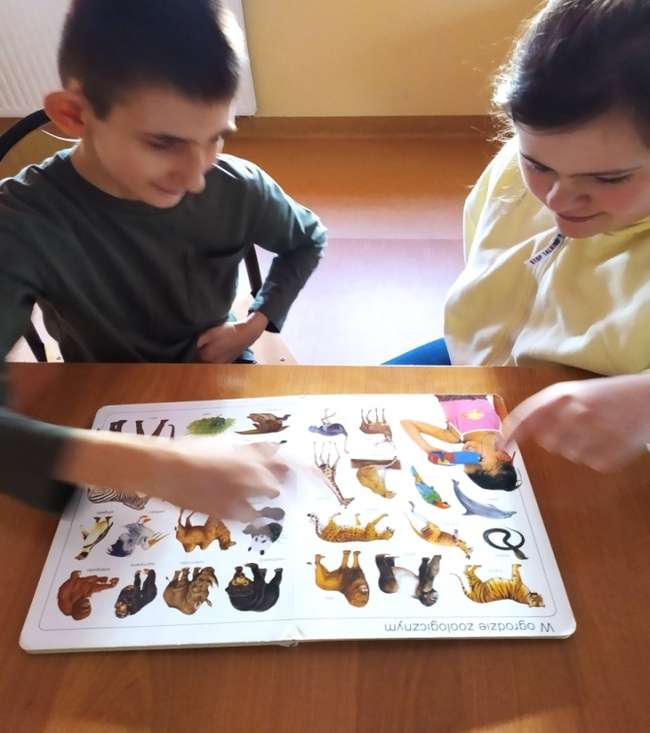 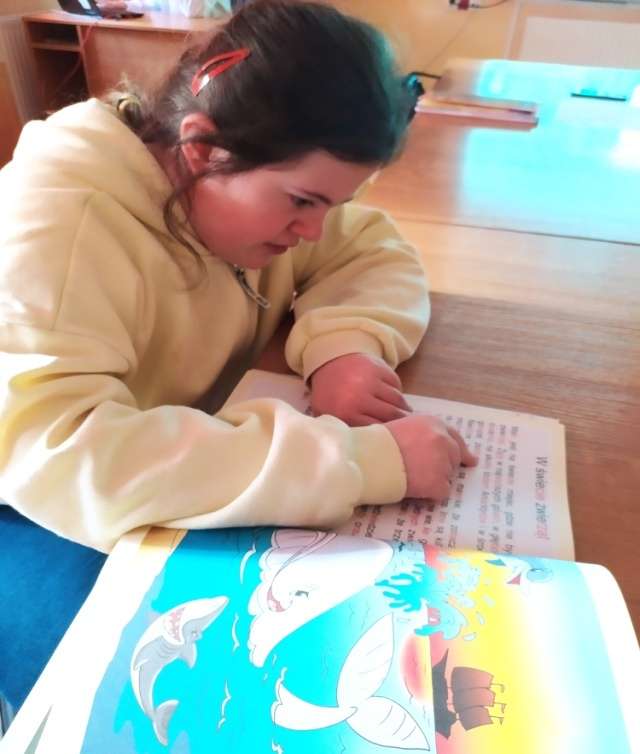                     Fot. 8  Książki – niezastąpione źródło wiedzy o ogrodzie zoologicznym.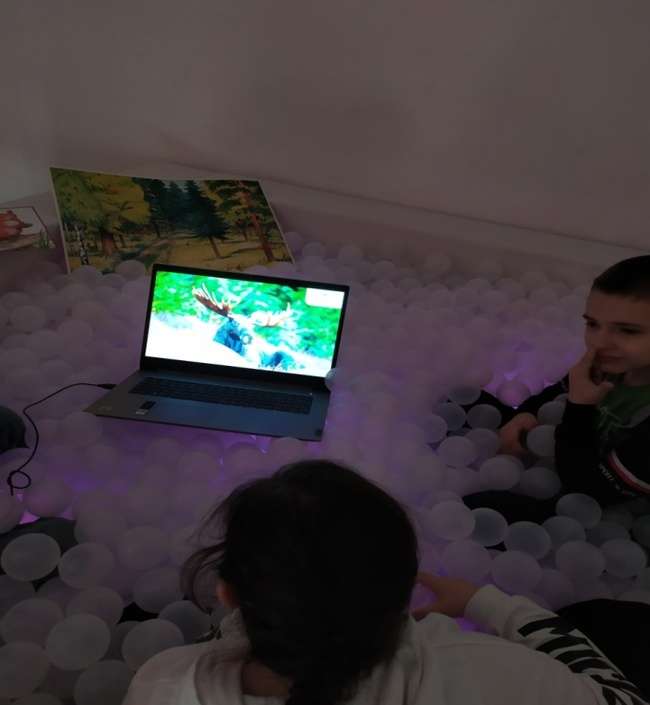 Fot. 9  Basen z piłkami, to dobre miejsce nie tylko do stymulacji dotykowej,                                                    ale także do zdobywania wiedzy.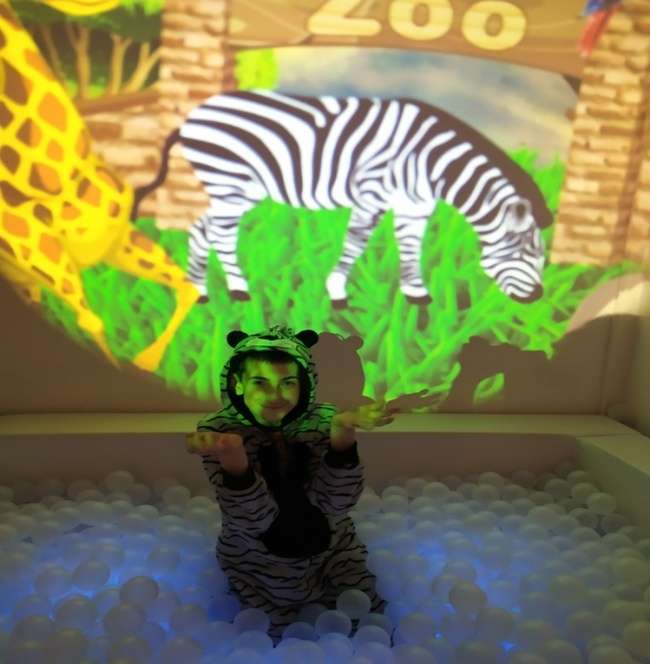 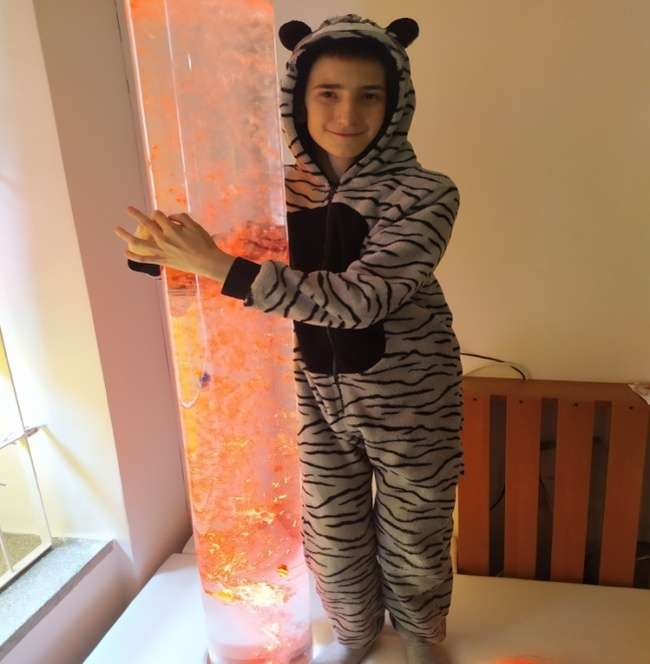 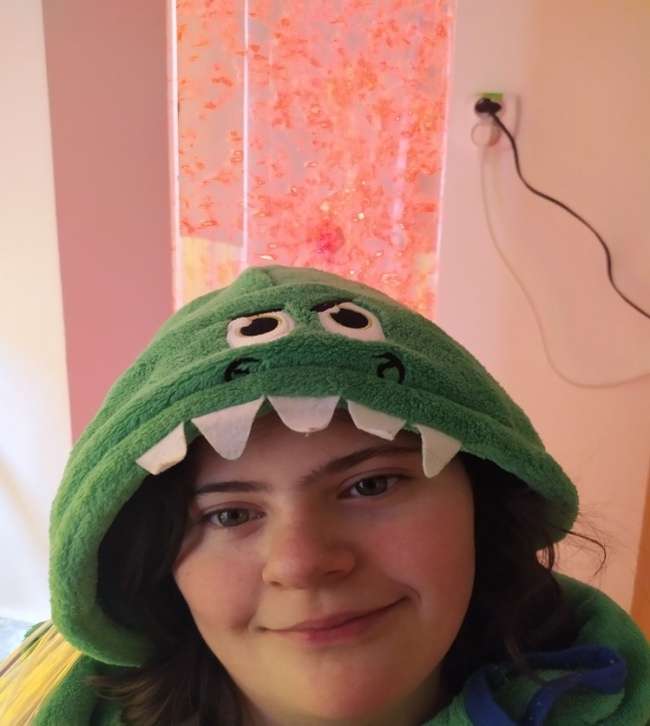 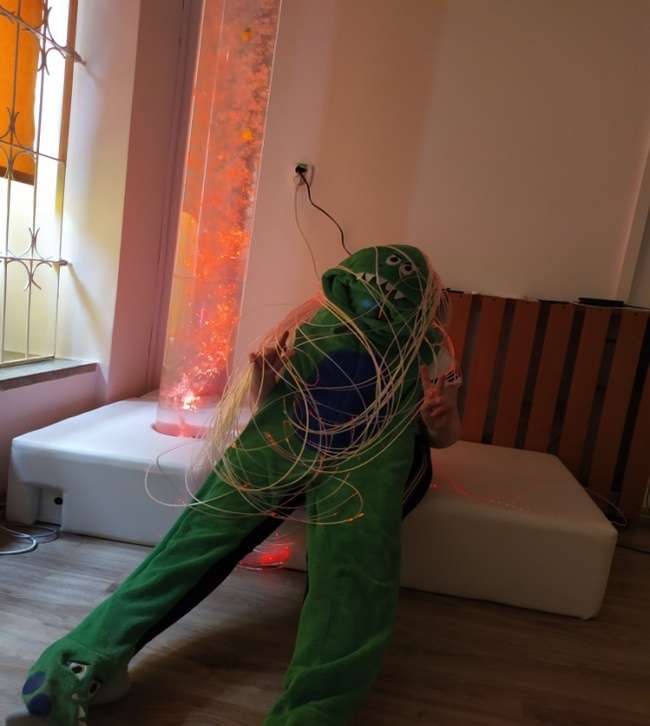                                                  Fot. 10  A może zamienić się w zwierzęta?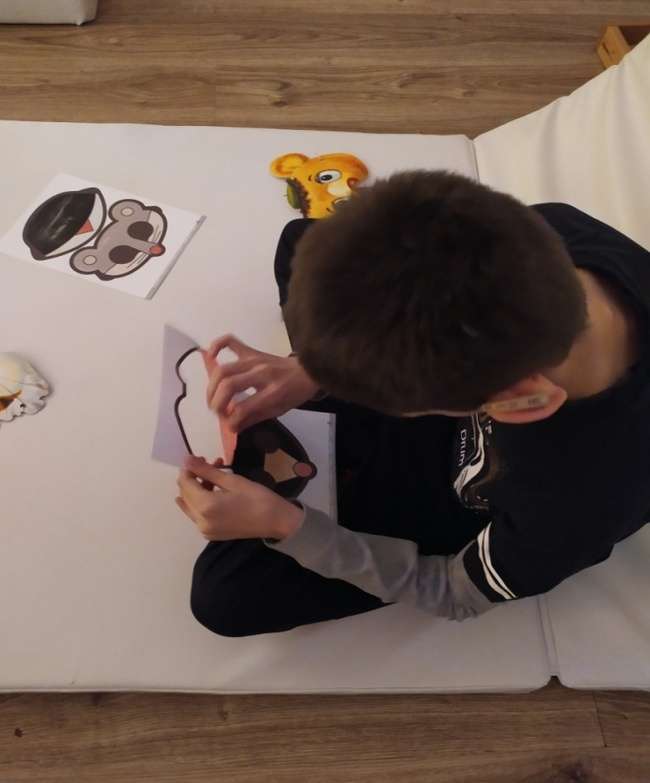 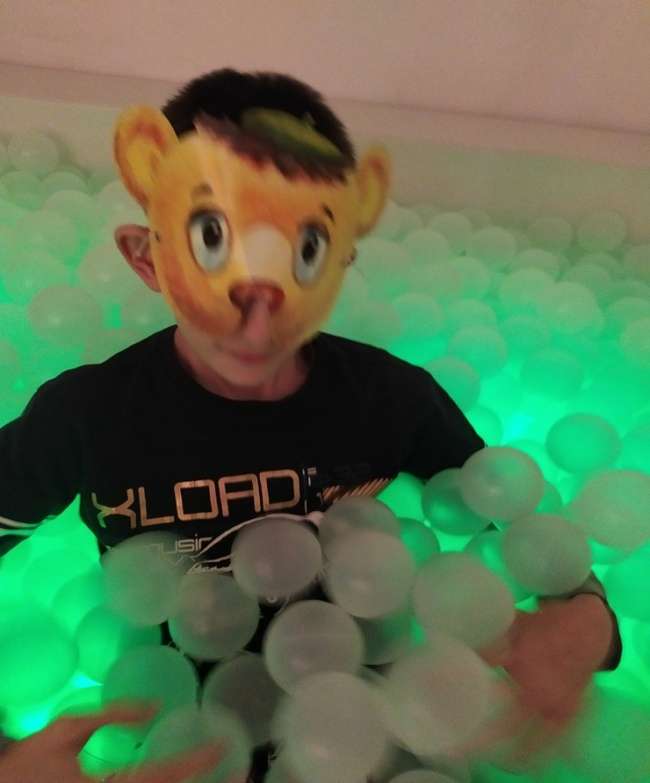                                     Fot. 11  Usprawnianie końców palców – wyrywanki. 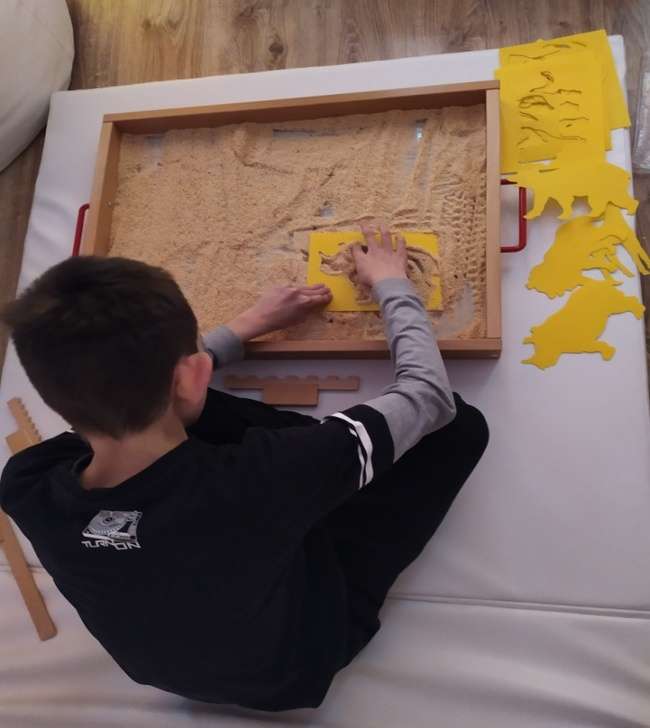 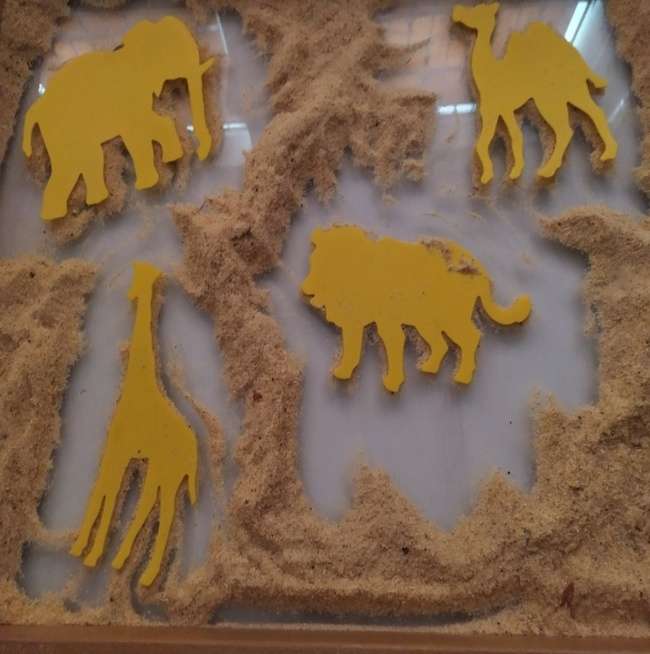 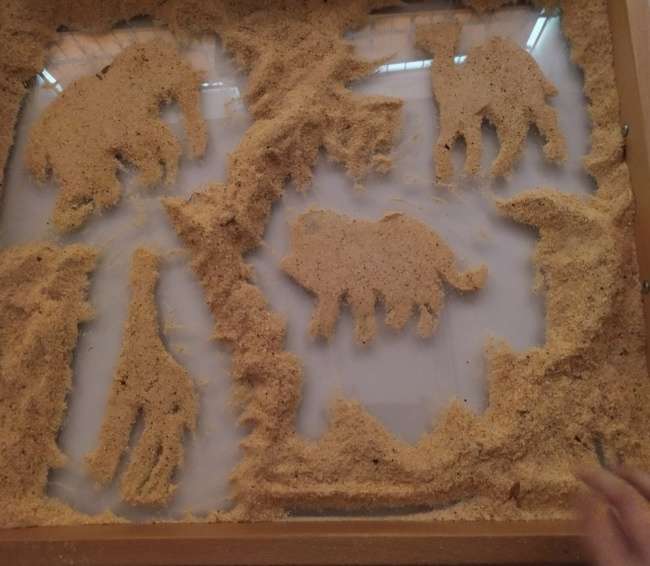                                                                    Fot. 12  Piaskowe animacje.                                          BLOK  IV„Integracja wrażeń wzrokowo – słuchowo – dotykowych       z wykorzystaniem elementów Sali Doświadczania Świata”.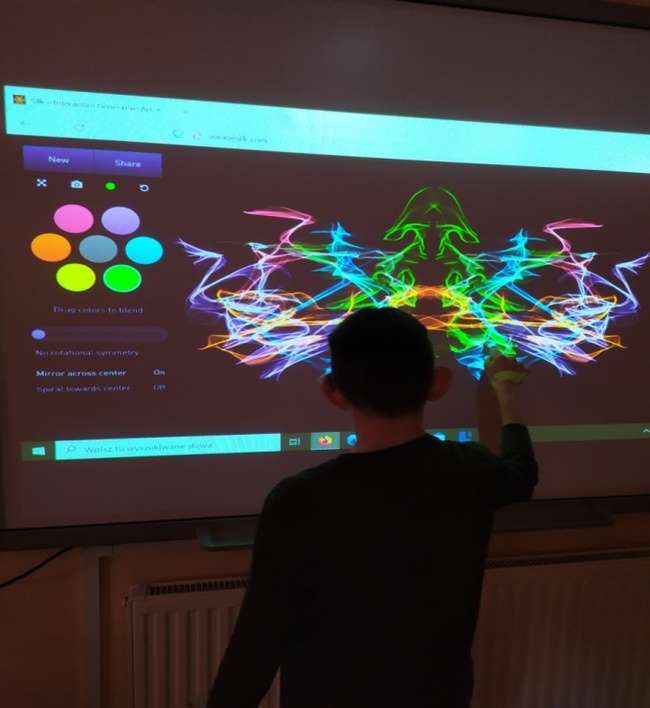 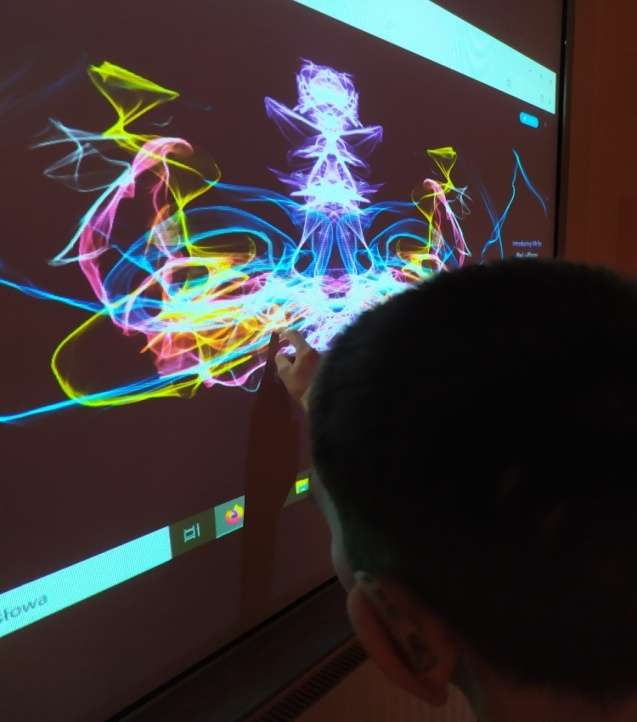                                         Fot. 1  „Kosmiczna grafika i symetria weavesilk”.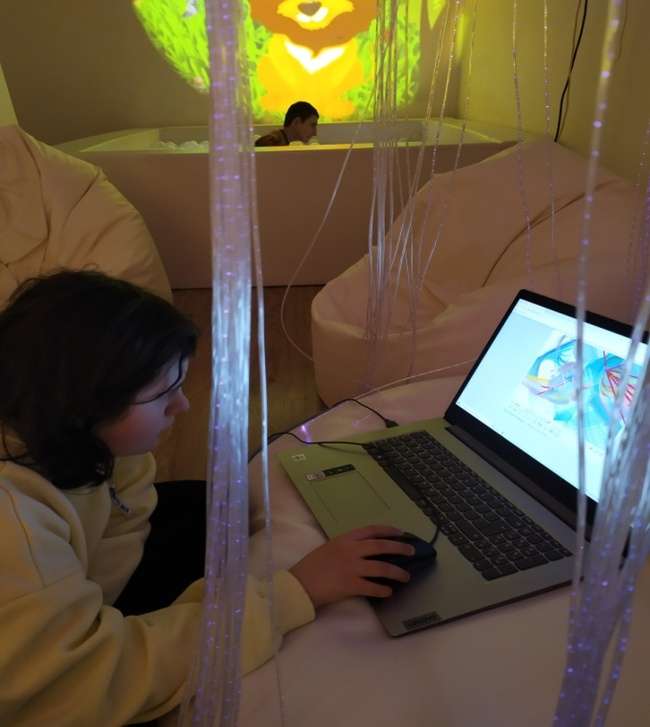 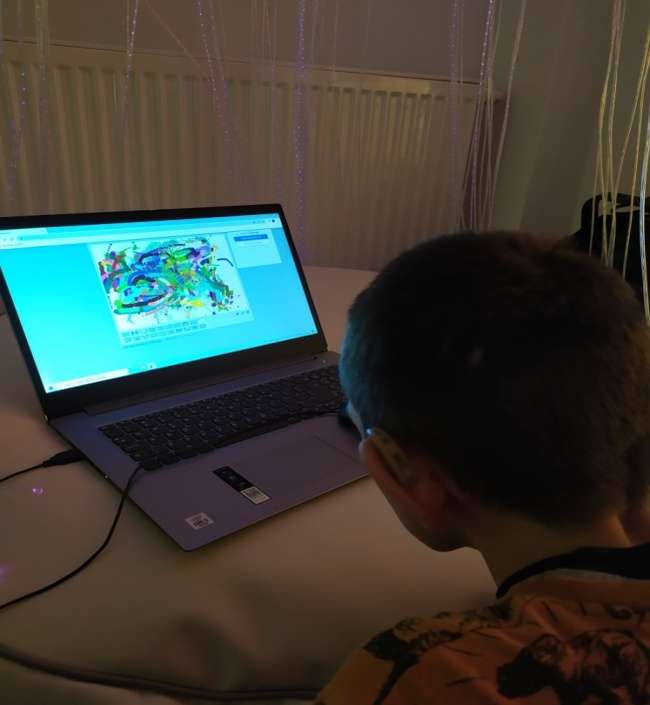 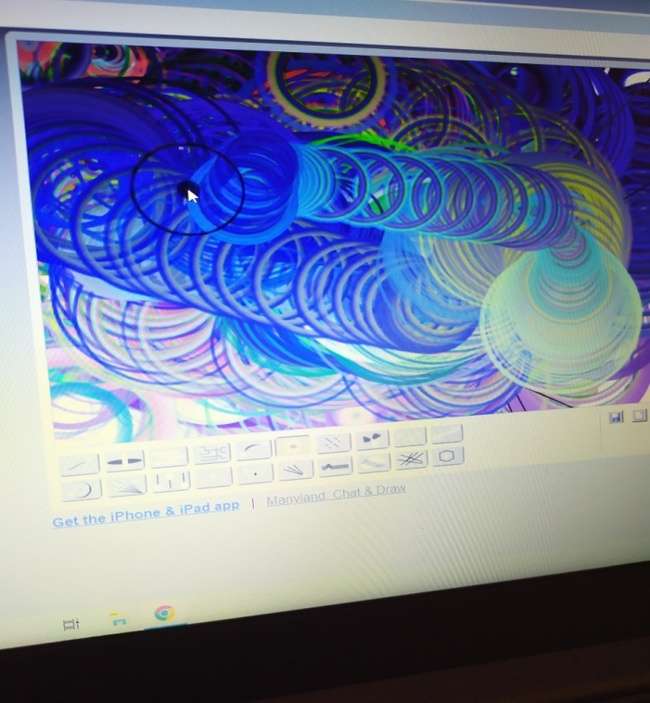                                                     Fot.2  „Szalone obrazy bomom”.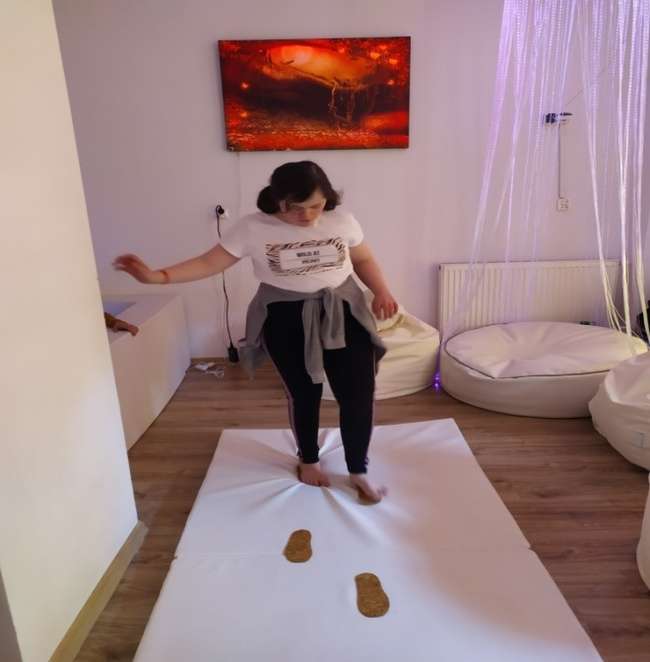 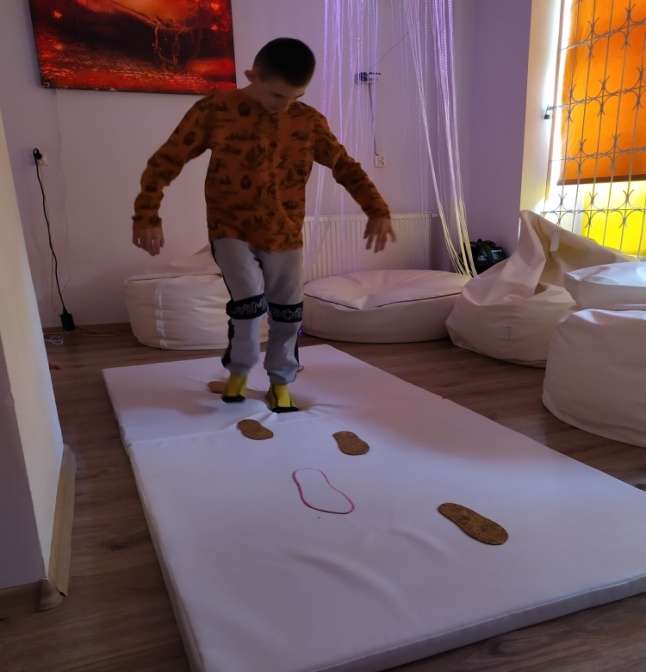                                                       Fot. 3  Ćwiczymy równowagę.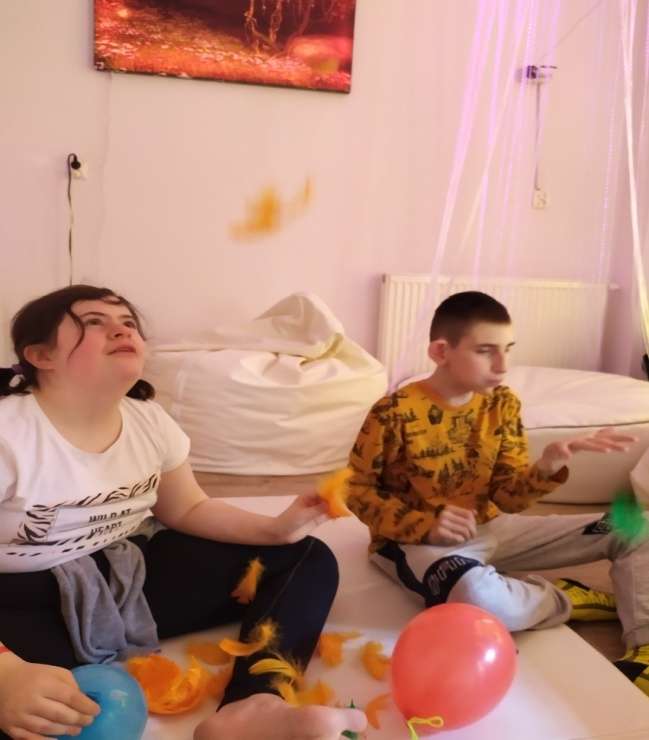 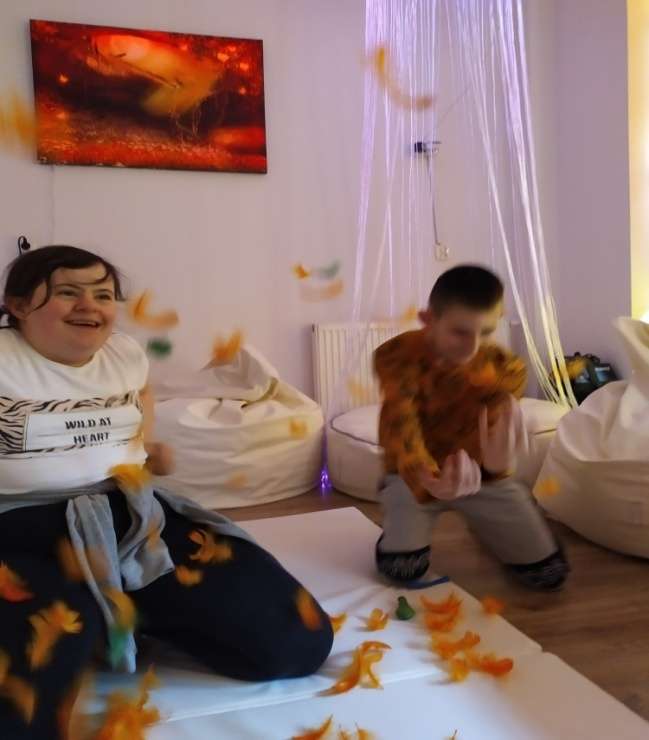 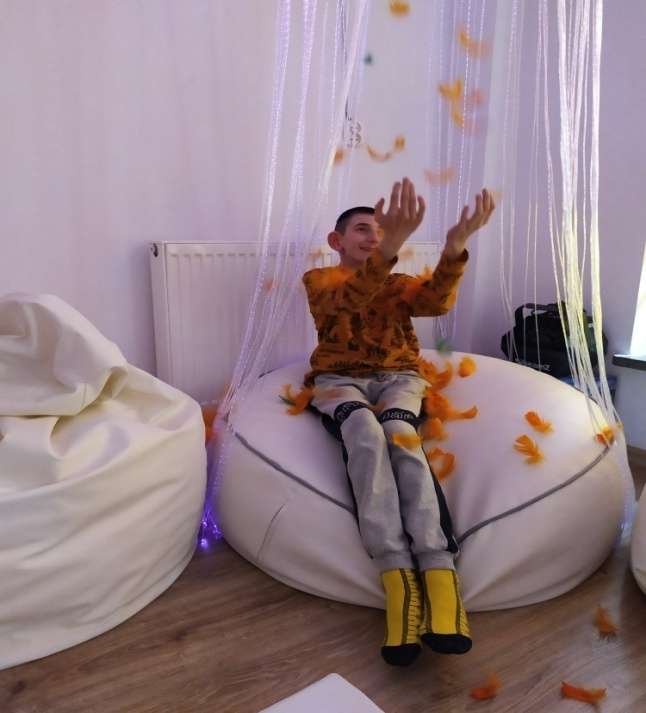 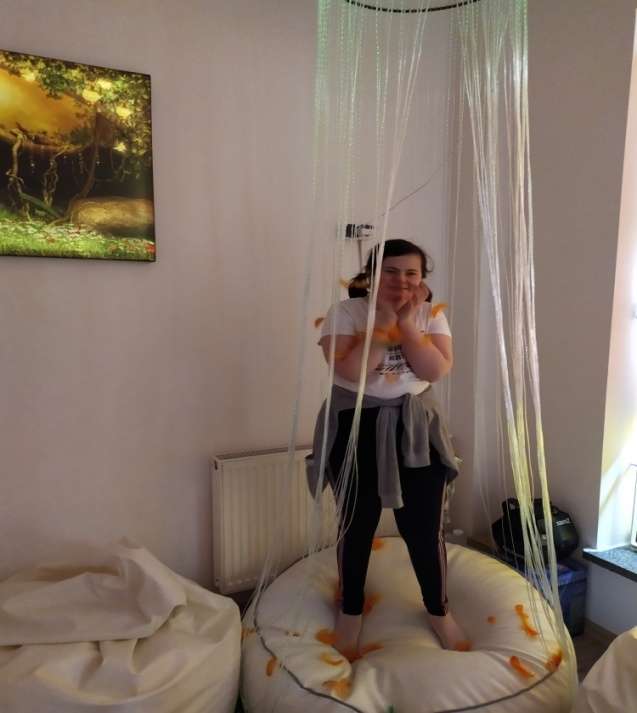                              Fot. 4  Ćwiczenia oddechowe mogą być świetną zabawą.  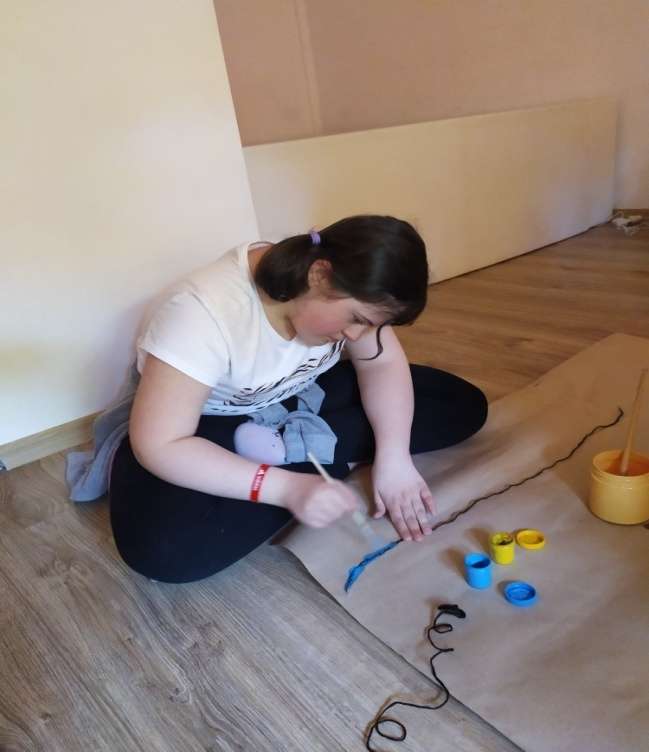 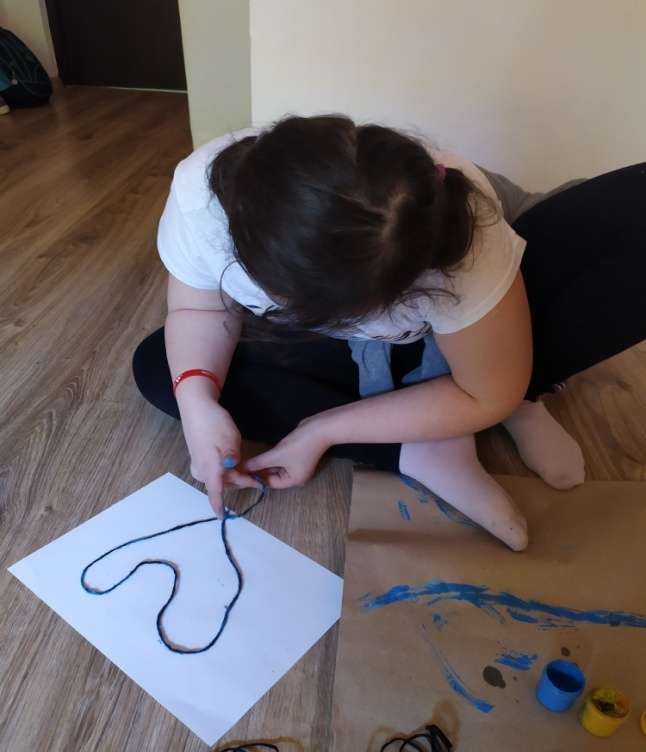                                                        Fot. 5  Malowanie sznurkiem.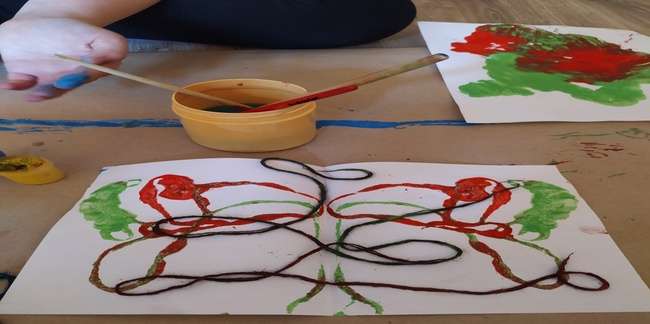                                                        Fot. 6  Sznurkowa abstrakcja.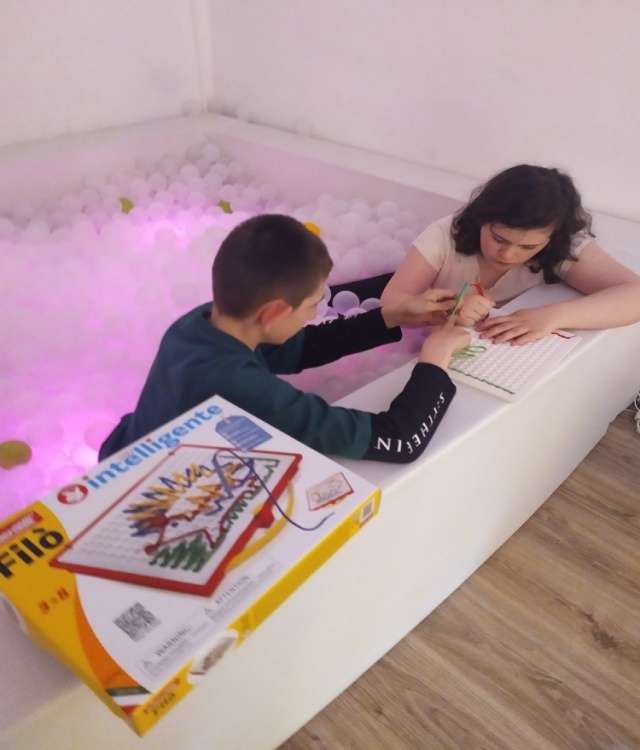 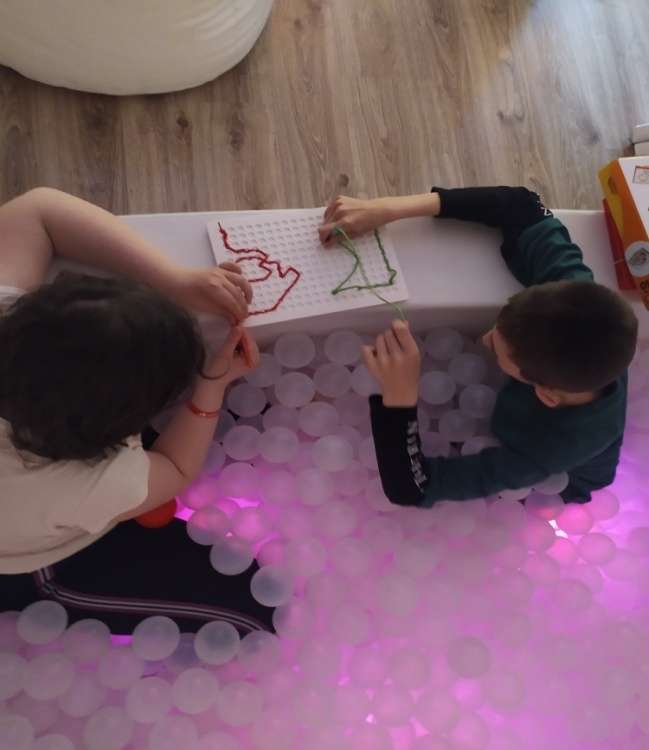 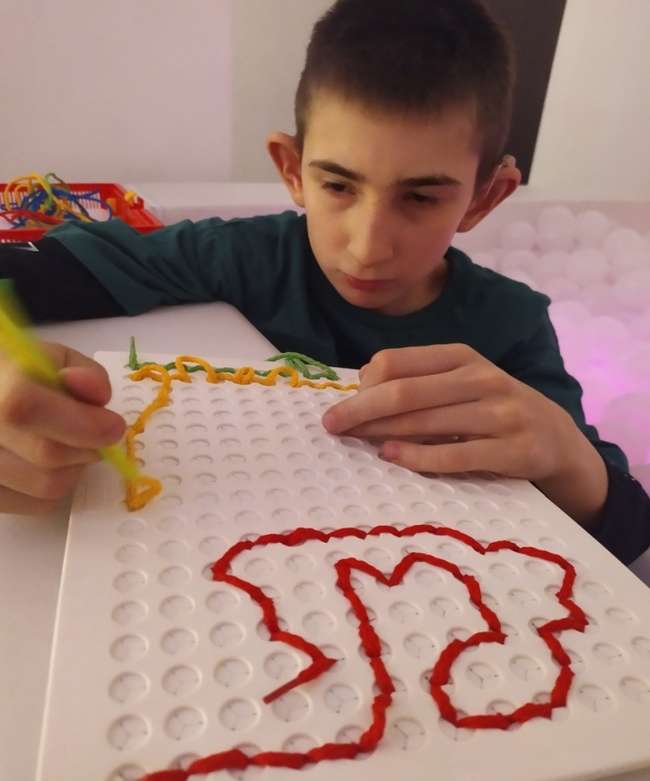                                                   Fot. 7  Świetna zabawa z „Filo”.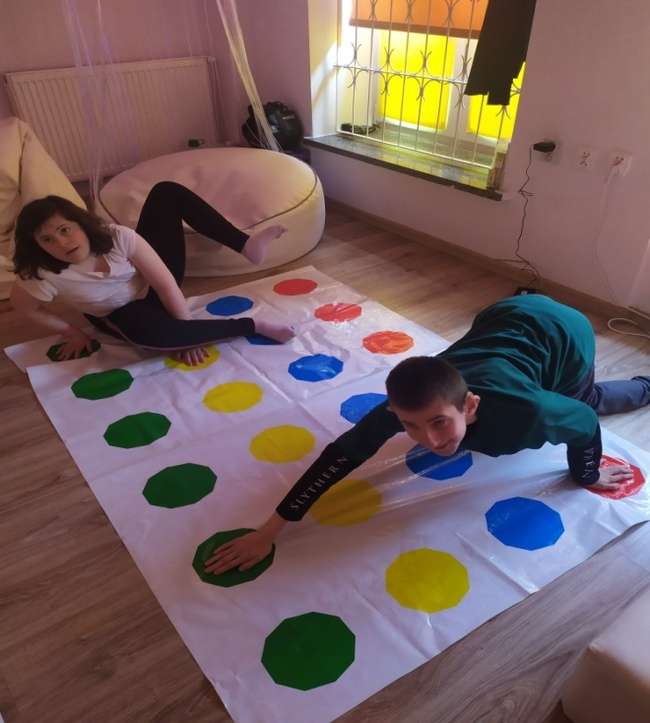 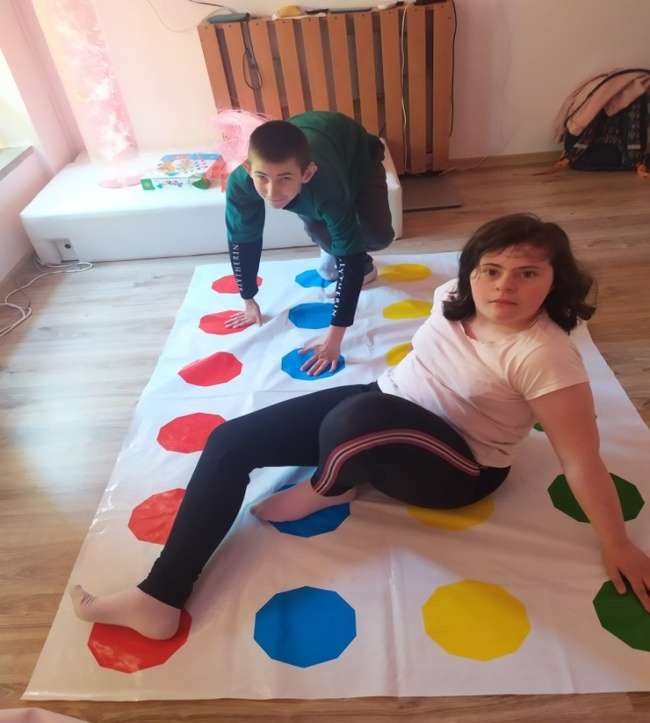                                                                   Fot. 8  „Twister”.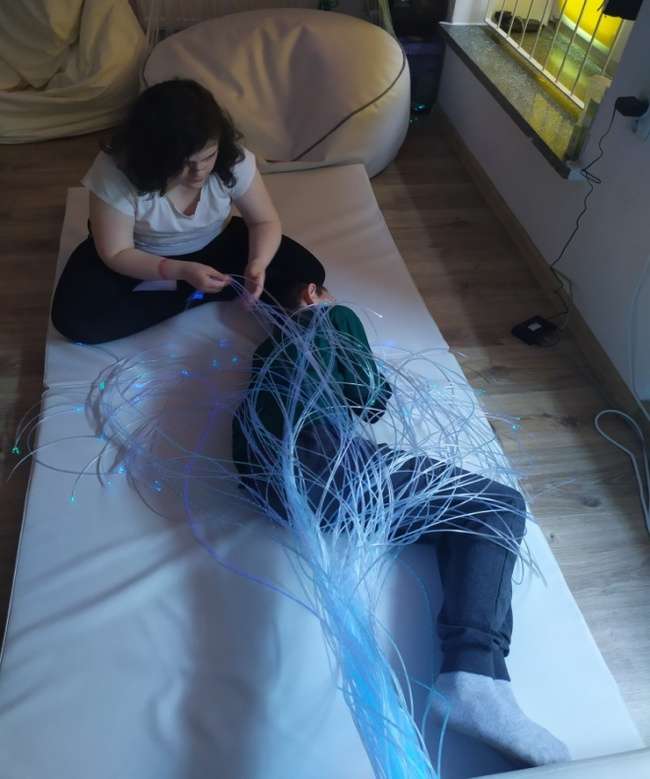 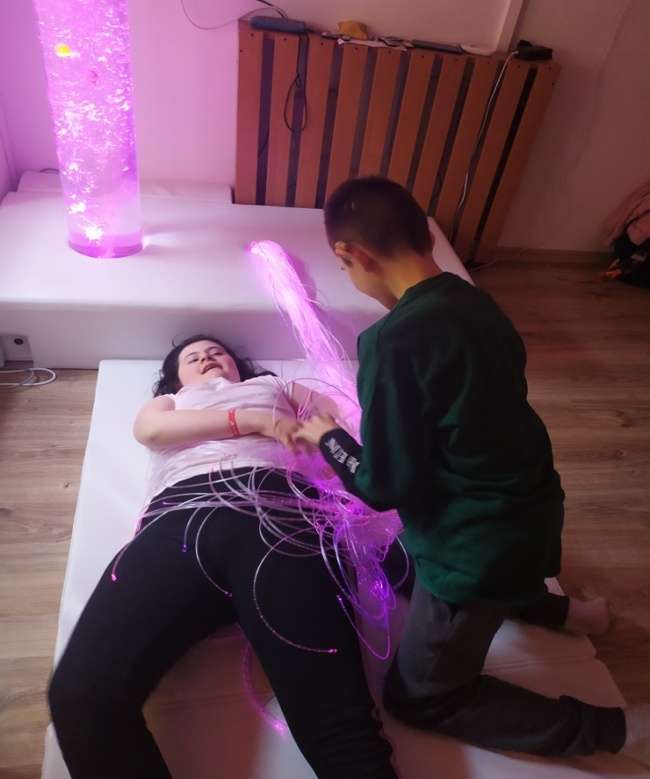 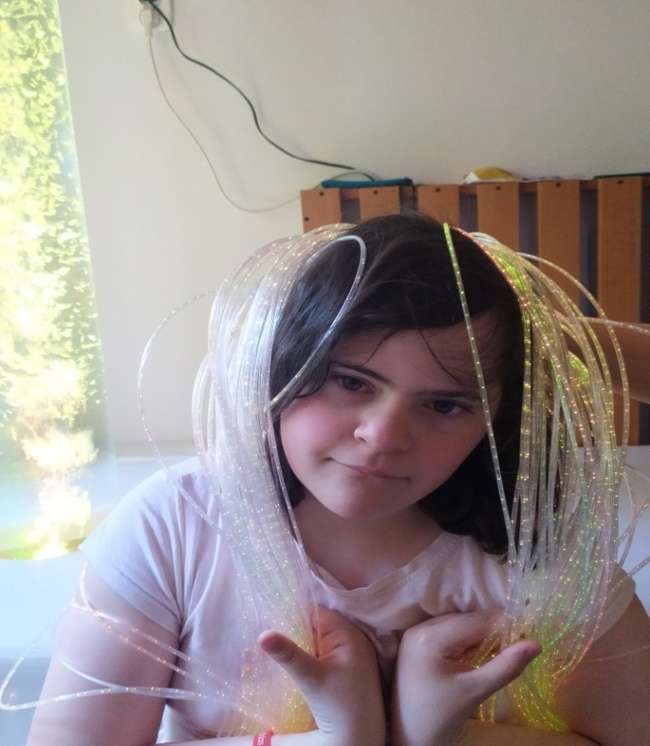        Fot. 9  Czy światłowody mogą być ciepłym kocykiem, albo długowłosą peruką?                                                                                                                              Opracowały                                                                                                         Bożena Godzieba     Lidia Krystosik 